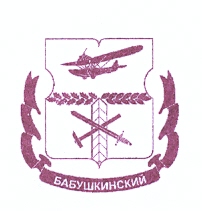 СОВЕТ ДЕПУТАТОВ МУНИЦИПАЛЬНОГО ОКРУГА БАБУШКИНСКИЙ РЕШЕНИЕ	                                                                                                          ПРОЕКТШЕН22 декабря  2020 года       13/6  ОКРУГА БАБУШКИНСК                                   РЕШЕНО Плане мероприятий по противодействию коррупции в муниципальном округе Бабушкинскийна 2021 год             В целях организации антикоррупционной работы в муниципальном округе Бабушкинский в рамках обеспечения реализации Федерального закона от 25 декабря 2008 года № 273-ФЗ «О противодействии коррупции», принимая во внимание рекомендации органам местного самоуправления по антикоррупционной деятельности, содержащиеся в Указе Президента Российской Федерации от 29 июня 2018 года № 378 «О Национальном плане  противодействия коррупции на 2018-2020 годы»,Совет депутатов муниципального округа Бабушкинский решил:      1. Утвердить План мероприятий по противодействию коррупции в муниципальном округе Бабушкинский на 2021 год (приложение).      2. Опубликовать настоящее решение и приложение к нему в бюллетене «Московский муниципальный вестник» и разместить на официальном сайте органов местного самоуправления муниципального округа Бабушкинский babush.ru в сети «Интернет».      3. Контроль за выполнением настоящего решения возложить на главу муниципального округа Бабушкинский Трусова Ф.Н.Глава муниципального округа Бабушкинский								       Ф.Н.ТрусовПЛАНМЕРОПРИЯТИЙ ПО ПРОТИВОДЕЙСТВИЮ КОРРУПЦИИВ МУНИЦИПАЛЬНОМ ОКРУГЕ БАБУШКИНСКИЙна  2021 годПриложение к решению Совета депутатовмуниципального округа Бабушкинскийот 22 декабря 2020 года № 13/6№п/пНаименование мероприятийСрок исполненияОтветственные исполнители1234Мероприятия в области совершенствования правового регулирования и
организационного обеспечения деятельности по противодействию коррупцииМероприятия в области совершенствования правового регулирования и
организационного обеспечения деятельности по противодействию коррупцииМероприятия в области совершенствования правового регулирования и
организационного обеспечения деятельности по противодействию коррупцииМероприятия в области совершенствования правового регулирования и
организационного обеспечения деятельности по противодействию коррупции1.1Проведение антикоррупционной экспертизы муниципальных нормативных правовых актов и проектов муниципальных нормативных правовых актов Совета депутатов муниципального округа Бабушкинский ПостоянноЮрисконсульт-советник аппарата Совета депутатов муниципального округа Бабушкинский 1.2.Проведение антикоррупционной экспертизы муниципальных нормативных правовых актов и проектов муниципальных нормативных правовых актов аппарата Совета депутатов муниципального округа БабушкинскийПостоянноЮрисконсульт-советник аппарата Совета депутатов муниципального округа Бабушкинский 1.3.Направление проектов нормативно-правовых актов органов местного самоуправления в Бабушкинскую МРП для проведения антикоррупционной экспертизыПостоянноКонсультант по организационной работе аппарата Совета депутатов муниципального округа Бабушкинский 1.4.Размещение на официальном сайте органов местного самоуправления муниципального округа Бабушкинский babush.ru  проектов нормативно-правовых актов органов местного самоуправления для проведения независимой антикоррупционной экспертизыПостоянноКонсультант по орг. работе аппарата Совета депутатов муниципального округа Бабушкинский 1.5.Проведение анализа должностных инструкций муниципальных служащих  аппарата Совета депутатов муниципального округа Бабушкинский с целью выявления положений с наличием коррупционной составляющейПостоянноРуководитель аппарата Совета депутатов муниципального округа Бабушкинский,Юрисконсульт-советник аппарата Совета депутатов муниципального округа БабушкинскийДеятельность Комиссий антикоррупционной направленностиДеятельность Комиссий антикоррупционной направленностиДеятельность Комиссий антикоррупционной направленностиДеятельность Комиссий антикоррупционной направленности2.1.Обеспечение организации работы Комиссии по соблюдению требований к служебному поведению муниципальных служащих муниципального округа Бабушкинский и урегулированию конфликтов интересовПостоянноРуководитель аппарата Совета депутатов муниципального округа Бабушкинский2.2.Обеспечение организации работы Комиссии Совета депутатов муниципального округа Бабушкинский  по соблюдению лицами, замещающими муниципальные должности, ограничений, запретов и исполнения ими обязанностей, установленных законодательством РФ о противодействии коррупцииПостоянноРуководитель аппарата Совета депутатов муниципального округа Бабушкинский2.3.Проведение заседаний Комиссии по противодействию коррупции муниципального округа БабушкинскийНе реже 1 раза в кварталПредседатель Комиссии по противодействию коррупции Секретарь Комиссии по противодействию коррупции2.4.Представление ежегодного отчета о работе Комиссии по противодействию коррупции муниципального округа Бабушкинский Совету депутатов муниципального округа БабушкинскийВ 1 квартале года, следующего за отчетным Председатель Комиссии по противодействию коррупцииАнтикоррупционная деятельность органов местного самоуправленияАнтикоррупционная деятельность органов местного самоуправленияАнтикоррупционная деятельность органов местного самоуправленияАнтикоррупционная деятельность органов местного самоуправления3.1Представление сведений о доходах, расходах, обязательствах имущественного характера своих, а также о своих супруги (супруга) и несовершеннолетних детей, в Департамент региональной безопасности и противодействия коррупции города Москвы главой муниципального округа, депутатами Совета депутатов, руководителем аппарата Совета депутатов. Не позднее 30 апреля отчетного годаГлава муниципального округа Бабушкинский3.2.Представление сведений о доходах, расходах, обязательствах имущественного характера своих, а также о своих супруги (супруга) и несовершеннолетних детей, муниципальными служащими аппарата Совета депутатов, в соответствии с перечнем, установленным правовым актом аппарата Совета депутатов.Не позднее 30 апреля отчетного годаРуководитель аппарата Совета депутатов муниципального округа Бабушкинский3.3.Предоставление сведений о своих доходах, об имуществе и обязательствах имущественного характера, а также о доходах, об имуществе и обязательствах имущественного характера своих супруги (супруга) и несовершеннолетних детей лицами, претендующими на замещение должностей муниципальной службы в аппарате Совета депутатов, включенных в перечни, установленными правовым актом аппарата Совета депутатов. При поступлении на муниципальную службуРуководитель аппарата Совета депутатов муниципального округа Бабушкинский,Юрисконсульт-советник аппарата Совета депутатов муниципального округа Бабушкинский3.4.Рассмотрение уведомления лиц, замещающих муниципальные должности, а также  муниципальных служащих о возникновении личной заинтересованности при осуществлении своих полномочий, которая приводит или может привести к конфликту интересовВ случае возникновения ситуации, в соответствии с ПорядкомРуководитель аппарата Совета депутатов муниципального округа Бабушкинский 3.5.Взаимодействие с правоохранительными органами по вопросам коррупционных проявлений ПостоянноРуководитель аппарата Совета депутатов муниципального округа Бабушкинский 3.6.Рассмотрение правоприменительной практики по результатам вступивших в законную силу  решений судов, арбитражных судов о признании недействительными нормативных правовых актов, незаконных решений и действий (бездействий) органов  местного самоуправления муниципального округа города Москвы, их должностных лиц в целях выработки и принятия мер по предупреждению и устранению причин выявленных нарушений 1 раз в кварталРуководитель аппарата Совета депутатов муниципального округа Бабушкинский;Председатель Комиссии по противодействию коррупции 3.7.Осуществление контроля за соблюдением муниципальными служащими аппарата Совета депутатов муниципального округа Бабушкинский требований законодательства Российской Федерации о противодействии коррупции, касающихся предотвращения и урегулирования конфликта интересов, в том числе за привлечением таких лиц к ответственности в случае их несоблюдения.ПостоянноГлава муниципального округа Бабушкинский;Руководитель аппарата Совета депутатов муниципального округа Бабушкинский.3.8.Доведение до Комиссии по противодействию коррупции информации о соблюдении муниципальными служащими аппарата Совета депутатов муниципального округа Бабушкинский требований законодательства Российской Федерации о противодействии коррупции, касающихся предотвращения и урегулирования конфликта интересов, в том числе о привлечении таких лиц к ответственности в случае их несоблюдения.Не реже 1 раза в кварталРуководитель аппарата Совета депутатов муниципального округа Бабушкинский.3.9.Повышение квалификации муниципальных служащих, в должностные обязанности которых входит участие в противодействии коррупции.1 раз в годРуководитель аппарата Совета депутатов муниципального округа Бабушкинский.3.10.Информирование о повышении квалификации муниципальных служащих, в должностные обязанности которых входит участие в противодействии коррупции Департамент территориальных органов исполнительной власти города Москвы и иные контролирующие органы.Не реже 1 раза в кварталРуководитель аппарата Совета депутатов муниципального округа Бабушкинский.3.11.Обучение муниципальных служащих, впервые поступивших на муниципальную службу для замещения должностей, включенных в перечни, установленные нормативными правовыми актами Российской Федерации, по образовательным программам в области противодействия коррупции.В случае возникновения ситуации, в соответствии с ПорядкомРуководитель аппарата Совета депутатов муниципального округа Бабушкинский.3.12.Отчет о мерах по противодействию коррупции органами местного самоуправления муниципального округа Бабушкинский1 раз  год, не позднее 1 апреля очередного годаГлава муниципального округа Бабушкинский;Руководитель аппарата Совета депутатов муниципального округа Бабушкинский.Мероприятия по совершенствованию деятельности по размещению муниципального заказаМероприятия по совершенствованию деятельности по размещению муниципального заказаМероприятия по совершенствованию деятельности по размещению муниципального заказаМероприятия по совершенствованию деятельности по размещению муниципального заказа4.1.Обеспечение контроля за исполнением Федерального закона от 5 апреля 2013 г. N 44-ФЗ "О контрактной системе в сфере закупок товаров, работ, услуг для обеспечения государственных и муниципальных нужд"ПостоянноРуководитель аппарата Совета депутатов муниципального округа Бабушкинский,Юрисконсульт-советник аппарата Совета депутатов муниципального округа Бабушкинский 4.2.Планирование размещения заказа у субъектов малого предпринимательства в соответствии с требованиями Федерального закона от 5 апреля 2013 г. N 44-ФЗ "О контрактной системе в сфере закупок товаров, работ, услуг для обеспечения государственных и муниципальных нужд" и Постановления Правительства РФ от 17.03.2009г. № 237ПостоянноРуководитель аппарата Совета депутатов муниципального округа БабушкинскийЮрисконсульт-советник аппарата Совета депутатов муниципального округа Бабушкинский4.3.Формирование плана – графика размещения муниципального заказа, контроль за выполнением плана-графикаВ соответствии с №44-ФЗ"О контрактной системе в сфере закупок товаров, работ, услуг для обеспечения государственных и муниципальных нужд"Юрисконсульт-советник аппарата Совета депутатов муниципального округа Бабушкинский, руководитель аппарата  Совета депутатов муниципального округа Бабушкинский4.4.Контроль за соблюдением требований к закупаемым аппаратом Совета депутатов муниципального округа Бабушкинский отдельным видам товаров, работ, услуг и предельным ценам товаров, работ, услуг.ПостоянноРуководитель аппарата Совета депутатов муниципального округа Бабушкинский4.5.Соблюдение сроков размещения на официальном сайте в сети «Интернет» zakupki.gov.ru извещений, документации, протоколов, сроков заключения контрактов, их исполненияПостоянноПредседатель (секретарь) Единой комиссии по размещению заказов на поставку товаров, выполнение работ, оказание услуг для муниципальных нужд муниципального округа Бабушкинский4.6.Составление отчета о закупках у субъектов малого предпринимательства и социально ориентированных организацийВ соответствии с Федеральным законом № 44-ФЗРуководитель аппарата Совета депутатов муниципального округа Бабушкинский,Юрисконсульт-советник аппарата Совета депутатов муниципального округа Бабушкинский 4.7.Ведение реестра муниципальных контрактов ПостоянноРуководитель аппарата Совета депутатов муниципального округа Бабушкинский,Юрисконсульт-советник аппарата Совета депутатов муниципального округа Бабушкинский4.8.Ведение реестра закупок в соответствии с Бюджетным кодексом РФПостоянноЮрисконсульт-советник аппарата Совета депутатов муниципального округа Бабушкинский5. Мероприятия по совершенствованию кадровой политикив муниципальном округе Бабушкинский 5. Мероприятия по совершенствованию кадровой политикив муниципальном округе Бабушкинский 5. Мероприятия по совершенствованию кадровой политикив муниципальном округе Бабушкинский 5. Мероприятия по совершенствованию кадровой политикив муниципальном округе Бабушкинский 5.1.Предъявление квалификационных требований в соответствии с решением СД МО Бабушкинский от 21.02.2017г. № 3/4 к гражданам, претендующим на замещение должностей муниципальной службы в аппарате Совета депутатов муниципального округа Бабушкинский, а также проверка  в установленном порядке сведений, представляемых указанными гражданамиПостоянноРуководитель аппарата Совета депутатов муниципального округа Бабушкинский,Юрисконсульт-советник аппарата Совета депутатов муниципального округа Бабушкинский5.2.Анализ соблюдения муниципальными служащими  ограничений, установленных статьей  13 Федерального Закона от 2 марта 2007г. № 25-ФЗ «О муниципальной службе в Российской Федерации», статьей 14 Закона города Москвы от 22 октября 2008г. № 50 «О муниципальной службе в городе Москве»Постоянно Руководитель аппарата Совета депутатов муниципального округа Бабушкинский,Юрисконсульт-советник аппарата Совета депутатов муниципального округа Бабушкинский5.3.Обмен информацией с правоохранительными органами  о проверке лиц, претендующих на поступление на муниципальную службу в аппарат Совета депутатов муниципального округа Бабушкинский, на предмет наличия неснятой и непогашенной судимости (при возникновении оснований с учетом требований Федерального Закона от 27 июля 2006г. № 152-Фз «О персональных данных»)По мере  необходимостиРуководитель аппарата Совета депутатов муниципального округа Бабушкинский5.4.Проведение совещаний с муниципальными служащими по разъяснению требований к служебному поведению и служебной этике, вопросов административной и уголовной ответственности за коррупционные правонарушения и преступления1 раз в кварталРуководитель аппарата Совета депутатов муниципального округа Бабушкинский5.5. Разработка системы дополнительных мер материального стимулирования для муниципальных служащих аппарата Совета депутатов муниципального округа Бабушкинский с учетом эффективности и качества их работыПостоянноРуководитель аппарата Совета депутатов муниципального округа Бабушкинский5.6.Разработка кадровой политики по учету длительного, безупречного и эффективного исполнения муниципальными служащими своих обязанностей при назначении на вышестоящую должность, присвоения специального звания,  классного чина и при поощренииПостоянноРуководитель аппарата Совета депутатов муниципального округа Бабушкинский5.7.Контроль за соблюдением муниципальными служащими аппарата Совета депутатов муниципального округа Бабушкинский кодекса этики  и служебного поведения муниципальных служащих, утвержденного Распоряжением аппарата Совета депутатов от 31.07.2015г. № 9ПостоянноРуководитель аппарата Совета депутатов муниципального округа Бабушкинский5.8.Осуществление  контроля кадровой работы в аппарате Совета депутатов муниципального округа Бабушкинский в части, касающейся ведения личных дел лиц, замещающих муниципальные должности и должности муниципальной службы, в том числе контроля за актуализацией сведений, содержащихся в анкетах, представляемых при назначении на указанные должности и поступлении на такую службу, об их родственниках и свойственниках в целях выявления возможного конфликта интересов.ПостоянноРуководитель аппарата Совета депутатов муниципального округа Бабушкинский5.9.Публикация на официальном сайте органов местного самоуправления муниципального округа Бабушкинский babush.ru сведений о доходах, расходах, об имуществе и обязательствах имущественного характера муниципальных служащих аппарата Совета депутатов муниципального округа Бабушкинский согласно перечня, утвержденного правым актом органа местного самоуправления, а также их несовершеннолетних детей и супруговНе позднее 5 мая Руководитель аппарата Совета депутатов муниципального округа Бабушкинский6.0.Анализ представленных сведений о доходах, расходах, об имуществе и обязательствах имущественного характера муниципальных служащих аппарата Совета депутатов муниципального округа Бабушкинский согласно перечня, утвержденного правым актом органа местного самоуправления, а также их несовершеннолетних детей и супруговНе позднее 10 рабочих дней с даты представления сведенийЮрисконсульт-советник  аппарата Совета депутатов муниципального округа БабушкинскийМероприятия по информированию жителей муниципального округа БабушкинскийМероприятия по информированию жителей муниципального округа БабушкинскийМероприятия по информированию жителей муниципального округа БабушкинскийМероприятия по информированию жителей муниципального округа Бабушкинский6.1.Придание фактов коррупции гласности и публикации их в СМИ и на сайте муниципального округа БабушкинскийПостоянно Руководитель аппарата Совета депутатов муниципального округа Бабушкинский6.2.Использование механизма «обратной связи» с населением в целях выявления фактов коррупции в муниципальном округе Бабушкинский   в том числе с использованием сайта муниципального округа БабушкинскийПостоянно Глава муниципального округа Бабушкинский,Руководитель аппарата Совета депутатов муниципального округа Бабушкинский6.3.Информирование жителей района о мерах принимаемых в муниципальном округе Бабушкинский  по противодействию коррупции на сайте муниципального округа БабушкинскийпостоянноРуководитель аппарата Совета депутатов муниципального округа Бабушкинский 6.4.Публикация на страницах официальных сайтов органов местного самоуправления babush.ru решений, протоколов заседаний и видеозаписи заседаний Совета депутатов муниципального округа БабушкинскийпостоянноКонсультант по организационной работе аппарата Совета депутатов муниципального округа Бабушкинский 